Załącznik nr 2 do RegulaminuPunktu Selektywnego Zbierania Odpadów Komunalnych (PSZOK) w CiężkowicachUPOWAŻNIENIE do oddania odpadówJa, niżej podpisany, jako wytwórca odpadu: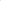 imię …………………….………. nazwisko …………………………………………………. PESEL'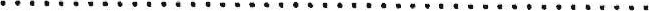 zam. miejscowość ………………………………………………….……. nr domu ……………..upoważniamimię …………………….………. nazwisko …………………………………………………. PESEL'zam. miejscowość ………………………………………………….……. nr domu ……………..do oddania w Punkcie Selektywnej Zbiórki Odpadów Komunalnych odpadów:wytworzonych na nieruchomości położonej w miejscowości ……………………………………………….. nr domu ……………….…której jestem: właścicielem, współwłaścicielem, użytkownikiem wieczystym, zarządcą, najemcą/dzierżawcą, pełnomocnikiem władającego nieruchomością, Oświadczam, że zapoznałem się treścią regulaminu PSZOK oraz że dostarczone odpady nie pochodzą z prowadzonej działalności gospodarczej. …………………………………………………………….	…………………………………………………………….podpis wytwórcy odpadu					podpis upoważnionegoLp.Nazwa odpadu1.2.3.4.5.6.7.